Памятка по ответственному обращению с животными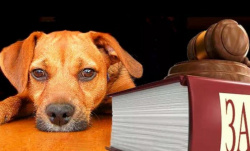 Администрация сельского поселения  Союз Четырех Хуторов Гулькевичского района  ИНФОРМИРУЕТ:Отношения в области обращения с животными в целях защиты животных, а также укрепления нравственности, соблюдения принципов гуманности, обеспечения безопасности и иных прав и законных интересов граждан при обращении с животными регулируются Федеральным законом от 27 декабря 2018 года № 498-ФЗ «Об ответственном обращении с животными и о внесении изменений в отдельные законодательные акты Российской Федерации».К ответственному обращению с животными относится:Обеспечение надлежащего ухода за животным:·         Регулярный выгул;·         Кормление согласно вида животного и свободный доступ к свежей воде;·         Игра и дрессировка;·         Соблюдения правил гигиены ухода за животным и его жилищем.В случае отказа от права собственности на животное или невозможности его дальнейшего содержания владелец животного обязан передать его новому владельцу или в приют для животных, которые могут обеспечить условия содержания такого животного.Оказание своевременной ветеринарной помощи:·         Профилактическая вакцинация;·         Своевременная ветеринарная помощь;·         Принятие мер по стерилизации домашних животных, не имеющих племенной ценности, с целью недопущения появления нежелательного потомства и увеличения числа невостребованных животных.Защита животных от жестокого обращения:·          Запрещается пропаганда жестокого обращения с животными.·          Не допускается:*проведение на животных болезненных ветеринарных процедур без применения обезболивающих средств;* натравливание животных на других животных;* проведение боёв животных;* проведение зрелищных мероприятий, влекущих за собой нанесение травм и увечий животным.Любые методы отравления, убийства и умерщвления животных незаконны.Условия, обеспечивающие защиту людей от угрозы причинения вреда их жизни и здоровью животными·         Владельцы домашних животных обязаны соблюдать права и законные интересы лиц, проживающих в многоквартирном доме, в помещениях которого содержатся домашние животные.·         При выгуле домашнего животного необходимо соблюдать следующие требования:♦ обеспечить безопасность граждан, животных, сохранность имущества физических лиц и юридических лиц;  ♦ исключить возможность свободного, неконтролируемого передвижения животного при пересечении проезжей части автомобильной дороги, в лифтах и помещениях общего пользования многоквартирных домов, во дворах таких домов, на детских и спортивных площадках;♦ исключить нахождение домашних животных на улицах населенных пунктов, без надзора  (самовыгул); ♦ обеспечить уборку продуктов жизнедеятельности животного в местах и на территориях общего пользования;♦ обеспечить выгул потенциально опасной собаки независимо от места выгула в наморднике и поводке,*потенциально опасная собака может находится без намордника и поводка только на огороженной территории, принадлежащей владельцу животного на праве собственности или ином законном основании. О наличии собаки должна быть сделана предупреждающая надпись при входе на данную территорию.За нарушение требований настоящего Федерального закона владельцы животных и иные лица несут административную, уголовную и иную ответственность в порядке, установленном законодательством Российской Федерации.